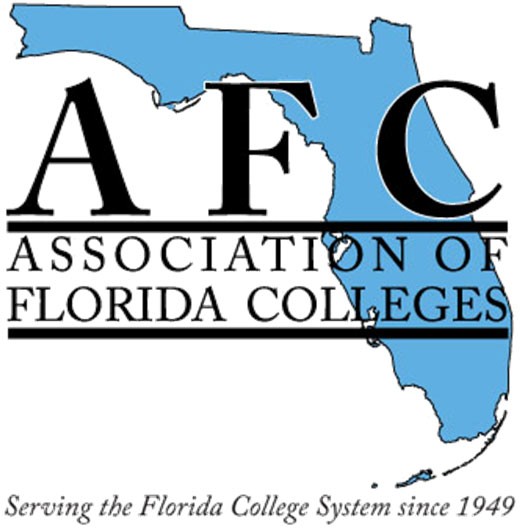 Membership & MeetingsCommission Executive Board Meetings (Number of meetings held):General Membership Meetings (Number of meetings held):Number Of New Members (List names if available): Other: (Ex: By‐laws updates, changes in Commission leadership, etc.)Activities	Legislative Advocacy Activities (Number and type hosted):Professional Development Activities (Number and type hosted):Social Activities (Number and type hosted):Membership Development Activities (Number and type hosted):Fundraising Activities (Number and type hosted):PartnershipsParticipation in Events & Activities with State, Regions, or Other Commissions: Other Announcements